Метод «пяти пальцев».Метод «пяти пальцев» заключается в рефлексии на свою деятельность, отличается простотой и позволяет осуществлять регулярный самодиалог.Опорными сигналами при рефлексивном обращении выступают начальные буквы названий пальцев:- М (мизинец) - мыслительный процесс: какие знания, опыт я получил.- Б (безымянный палец) - близость цели: что я сегодня сделал, чего достиг.- С (средний палец)- состояние духа: каким сегодня было мое преобладающее настроение, расположение духа.- У (указательный палец) - услуга помощь: чем я сегодня помог другим людям, чем «услужил», порадовал, чему поспособствовал.- Б (большой палец) - бодрость, физическая форма: каким было мое физическое состояние сегодня.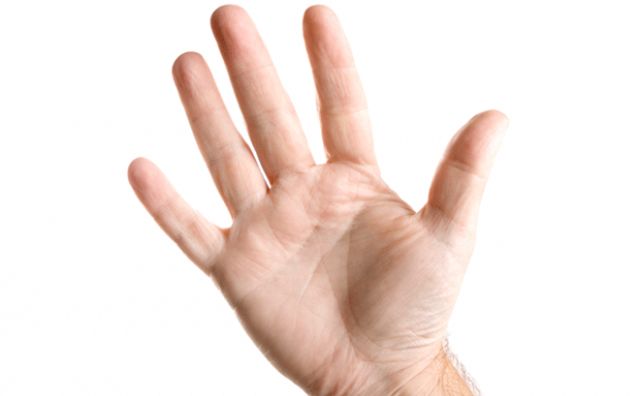 